	Cannabis Awareness Program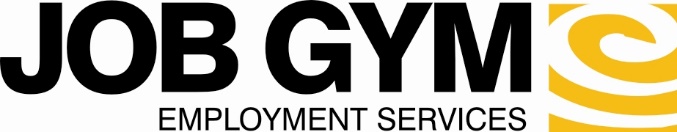 	Participant Resources GuideBelow are a list of resources for more information regarding Cannabis. Information for the Cannabis Awareness Workshop was compiled from these sources. Resources:https://www.camh.ca/en/health-info/guides-and-publications/lrcug-for-youthwww.teenmentalhealth.org/cannabis Cannabasics: Canadian Public Health Association  https://www.cpha.ca/cannabasics https://www.heretohelp.bc.ca/infosheet/safer-cannabis-use-marijuana-hash-hash-oil Legal Resources:https://www.ontario.ca/page/cannabis-lawshttps://www.canada.ca/en/health-canada/services/drugs-medication/cannabis/laws-regulations.html